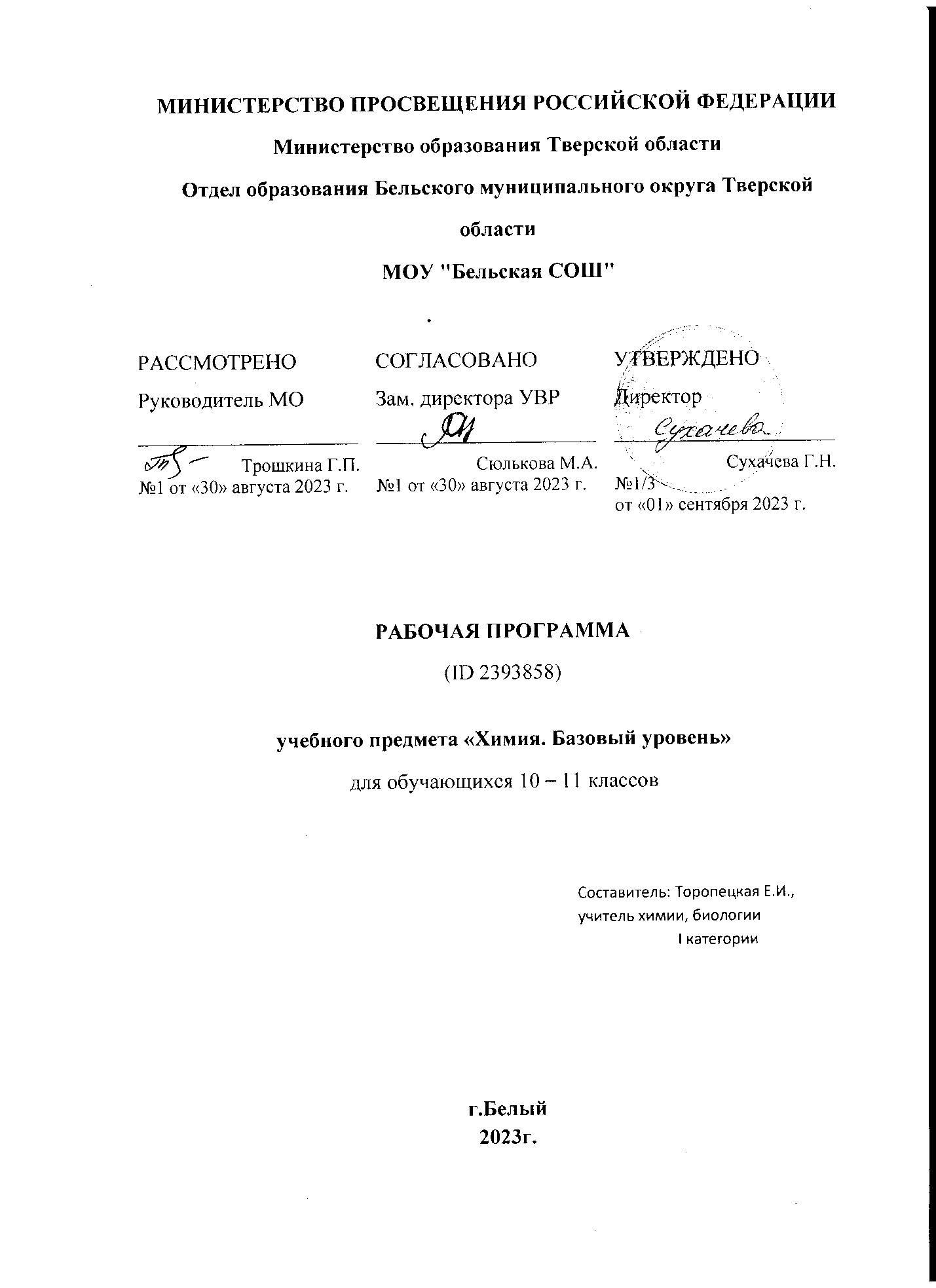 ПОЯСНИТЕЛЬНАЯ ЗАПИСКАПрограмма по химии на уровне среднего общего образования разработана на основе Федерального закона от 29.12.2012 № 273-ФЗ «Об образовании в Российской Федерации», требований к результатам освоения федеральной образовательной программы среднего общего образования (ФОП СОО), представленных в Федеральном государственном образовательном стандарте СОО, с учётом Концепции преподавания учебного предмета «Химия» в образовательных организациях Российской Федерации, реализующих основные образовательные программы, и основных положений «Стратегии развития воспитания в Российской Федерации на период до 2025 года» (Распоряжение Правительства РФ от 29.05. 2015 № 996 - р.).​Основу подходов к разработке программы по химии, к определению общей стратегии обучения, воспитания и развития обучающихся средствами учебного предмета «Химия» для 10–11 классов на базовом уровне составили концептуальные положения ФГОС СОО о взаимообусловленности целей, содержания, результатов обучения и требований к уровню подготовки выпускников. Химическое образование, получаемое выпускниками общеобразовательной организации, является неотъемлемой частью их образованности. Оно служит завершающим этапом реализации на соответствующем ему базовом уровне ключевых ценностей, присущих целостной системе химического образования. Эти ценности касаются познания законов природы, формирования мировоззрения и общей культуры человека, а также экологически обоснованного отношения к своему здоровью и природной среде. Реализуется химическое образование обучающихся на уровне среднего общего образования средствами учебного предмета «Химия», содержание и построение которого определены в программе по химии с учётом специфики науки химии, её значения в познании природы и в материальной жизни общества, а также с учётом общих целей и принципов, характеризующих современное состояние системы среднего общего образования в Российской Федерации. Химия как элемент системы естественных наук играет особую роль в современной цивилизации, в создании новой базы материальной культуры. Она вносит свой вклад в формирование рационального научного мышления, в создание целостного представления об окружающем мире как о единстве природы и человека, которое формируется в химии на основе понимания вещественного состава окружающего мира, осознания взаимосвязи между строением веществ, их свойствами и возможными областями применения.Тесно взаимодействуя с другими естественными науками, химия стала неотъемлемой частью мировой культуры, необходимым условием успешного труда и жизни каждого члена общества. Современная химия как наука созидательная, как наука высоких технологий направлена на решение глобальных проблем устойчивого развития человечества – сырьевой, энергетической, пищевой, экологической безопасности и охраны здоровья.В соответствии с общими целями и принципами среднего общего образования содержание предмета «Химия» (10–11 классы, базовый уровень изучения) ориентировано преимущественно на общекультурную подготовку обучающихся, необходимую им для выработки мировоззренческих ориентиров, успешного включения в жизнь социума, продолжения образования в различных областях, не связанных непосредственно с химией.Составляющими предмета «Химия» являются базовые курсы – «Органическая химия» и «Общая и неорганическая химия», основным компонентом содержания которых являются основы базовой науки: система знаний по неорганической химии (с включением знаний из общей химии) и органической химии. Формирование данной системы знаний при изучении предмета обеспечивает возможность рассмотрения всего многообразия веществ на основе общих понятий, законов и теорий химии.Структура содержания курсов – «Органическая химия» и «Общая и неорганическая химия» сформирована в программе по химии на основе системного подхода к изучению учебного материала и обусловлена исторически обоснованным развитием знаний на определённых теоретических уровнях. Так, в курсе органической химии вещества рассматриваются на уровне классической теории строения органических соединений, а также на уровне стереохимических и электронных представлений о строении веществ. Сведения об изучаемых в курсе веществах даются в развитии – от углеводородов до сложных биологически активных соединений. В курсе органической химии получают развитие сформированные на уровне основного общего образования первоначальные представления о химической связи, классификационных признаках веществ, зависимости свойств веществ от их строения, о химической реакции.Под новым углом зрения в предмете «Химия» базового уровня рассматривается изученный на уровне основного общего образования теоретический материал и фактологические сведения о веществах и химической реакции. Так, в частности, в курсе «Общая и неорганическая химия» обучающимся предоставляется возможность осознать значение периодического закона с общетеоретических и методологических позиций, глубже понять историческое изменение функций этого закона – от обобщающей до объясняющей и прогнозирующей. Единая система знаний о важнейших веществах, их составе, строении, свойствах и применении, а также о химических реакциях, их сущности и закономерностях протекания дополняется в курсах 10 и 11 классов элементами содержания, имеющими культурологический и прикладной характер. Эти знания способствуют пониманию взаимосвязи химии с другими науками, раскрывают её роль в познавательной и практической деятельности человека, способствуют воспитанию уважения к процессу творчества в области теории и практических приложений химии, помогают выпускнику ориентироваться в общественно и личностно значимых проблемах, связанных с химией, критически осмысливать информацию и применять её для пополнения знаний, решения интеллектуальных и экспериментальных исследовательских задач. В целом содержание учебного предмета «Химия» данного уровня изучения ориентировано на формирование у обучающихся мировоззренческой основы для понимания философских идей, таких как: материальное единство неорганического и органического мира, обусловленность свойств веществ их составом и строением, познаваемость природных явлений путём эксперимента и решения противоречий между новыми фактами и теоретическими предпосылками, осознание роли химии в решении экологических проблем, а также проблем сбережения энергетических ресурсов, сырья, создания новых технологий и материалов.В плане решения задач воспитания, развития и социализации обучающихся принятые программой по химии подходы к определению содержания и построения предмета предусматривают формирование универсальных учебных действий, имеющих базовое значение для различных видов деятельности: решения проблем, поиска, анализа и обработки информации, необходимых для приобретения опыта практической и исследовательской деятельности, занимающей важное место в познании химии.В практике преподавания химии как на уровне основного общего образования, так и на уровне среднего общего образования, при определении содержательной характеристики целей изучения предмета направлением первостепенной значимости традиционно признаётся формирование основ химической науки как области современного естествознания, практической деятельности человека и как одного из компонентов мировой культуры. С методической точки зрения такой подход к определению целей изучения предмета является вполне оправданным.Согласно данной точке зрения главными целями изучения предмета «Химия» на базовом уровне (10 –11 кл.) являются:формирование системы химических знаний как важнейшей составляющей естественно-научной картины мира, в основе которой лежат ключевые понятия, фундаментальные законы и теории химии, освоение языка науки, усвоение и понимание сущности доступных обобщений мировоззренческого характера, ознакомление с историей их развития и становления;формирование и развитие представлений о научных методах познания веществ и химических реакций, необходимых для приобретения умений ориентироваться в мире веществ и химических явлений, имеющих место в природе, в практической и повседневной жизни;развитие умений и способов деятельности, связанных с наблюдением и объяснением химического эксперимента, соблюдением правил безопасного обращения с веществами.Наряду с этим, содержательная характеристика целей и задач изучения предмета в программе по химии уточнена и скорректирована в соответствии с новыми приоритетами в системе среднего общего образования. Сегодня в преподавании химии в большей степени отдаётся предпочтение практической компоненте содержания обучения, ориентированной на подготовку выпускника общеобразовательной организации, владеющего не набором знаний, а функциональной грамотностью, то есть способами и умениями активного получения знаний и применения их в реальной жизни для решения практических задач.В связи с этим при изучении предмета «Химия» доминирующее значение приобретают такие цели и задачи, как:адаптация обучающихся к условиям динамично развивающегося мира, формирование интеллектуально развитой личности, готовой к самообразованию, сотрудничеству, самостоятельному принятию грамотных решений в конкретных жизненных ситуациях, связанных с веществами и их применением;формирование у обучающихся ключевых навыков (ключевых компетенций), имеющих универсальное значение для различных видов деятельности: решения проблем, поиска, анализа и обработки информации, необходимых для приобретения опыта деятельности, которая занимает важное место в познании химии, а также для оценки с позиций экологической безопасности характера влияния веществ и химических процессов на организм человека и природную среду;развитие познавательных интересов, интеллектуальных и творческих способностей обучающихся: способности самостоятельно приобретать новые знания по химии в соответствии с жизненными потребностями, использовать современные информационные технологии для поиска и анализа учебной и научно-популярной информации химического содержания;формирование и развитие у обучающихся ассоциативного и логического мышления, наблюдательности, собранности, аккуратности, которые особенно необходимы, в частности, при планировании и проведении химического эксперимента;воспитание у обучающихся убеждённости в гуманистической направленности химии, её важной роли в решении глобальных проблем рационального природопользования, пополнения энергетических ресурсов и сохранения природного равновесия, осознания необходимости бережного отношения к природе и своему здоровью, а также приобретения опыта использования полученных знаний для принятия грамотных решений в ситуациях, связанных с химическими явлениями.В учебном плане среднего общего образования предмет «Химия» базового уровня входит в состав предметной области «Естественно-научные предметы».Общее число часов, отведённых для изучения химии, на базовом уровне среднего общего образования, составляет 136 часов: в 10 классе – 68 часов (2 часа в неделю), в 11 классе – 68 часов (2 часа в неделю).​СОДЕРЖАНИЕ ОБУЧЕНИЯ10 КЛАСС ОРГАНИЧЕСКАЯ ХИМИЯТеоретические основы органической химииПредмет органической химии: её возникновение, развитие и значение в получении новых веществ и материалов. Теория строения органических соединений А. М. Бутлерова, её основные положения. Структурные формулы органических веществ. Гомология, изомерия. Химическая связь в органических соединениях – одинарные и кратные связи.Представление о классификации органических веществ. Номенклатура органических соединений (систематическая) и тривиальные названия важнейших представителей классов органических веществ.Экспериментальные методы изучения веществ и их превращений: ознакомление с образцами органических веществ и материалами на их основе, моделирование молекул органических веществ, наблюдение и описание демонстрационных опытов по превращению органических веществ при нагревании (плавление, обугливание и горение).УглеводородыАлканы: состав и строение, гомологический ряд. Метан и этан – простейшие представители алканов: физические и химические свойства (реакции замещения и горения), нахождение в природе, получение и применение. Алкены: состав и строение, гомологический ряд. Этилен и пропилен – простейшие представители алкенов: физические и химические свойства (реакции гидрирования, галогенирования, гидратации, окисления и полимеризации), получение и применение. Алкадиены: бутадиен-1,3 и метилбутадиен-1,3: строение, важнейшие химические свойства (реакция полимеризации). Получение синтетического каучука и резины.Алкины: состав и особенности строения, гомологический ряд. Ацетилен – простейший представитель алкинов: состав, строение, физические и химические свойства (реакции гидрирования, галогенирования, гидратации, горения), получение и применение. Арены. Бензол: состав, строение, физические и химические свойства (реакции галогенирования и нитрования), получение и применение. Толуол: состав, строение, физические и химические свойства (реакции галогенирования и нитрования), получение и применение. Токсичность аренов. Генетическая связь между углеводородами, принадлежащими к различным классам. Природные источники углеводородов. Природный газ и попутные нефтяные газы. Нефть и её происхождение. Способы переработки нефти: перегонка, крекинг (термический, каталитический), пиролиз. Продукты переработки нефти, их применение в промышленности и в быту. Каменный уголь и продукты его переработки. Экспериментальные методы изучения веществ и их превращений: ознакомление с образцами пластмасс, каучуков и резины, коллекции «Нефть» и «Уголь», моделирование молекул углеводородов и галогенопроизводных, проведение практической работы: получение этилена и изучение его свойств. Расчётные задачи.Вычисления по уравнению химической реакции (массы, объёма, количества исходного вещества или продукта реакции по известным массе, объёму, количеству одного из исходных веществ или продуктов реакции).Кислородсодержащие органические соединенияПредельные одноатомные спирты. Метанол и этанол: строение, физические и химические свойства (реакции с активными металлами, галогеноводородами, горение), применение. Водородные связи между молекулами спиртов. Действие метанола и этанола на организм человека. Многоатомные спирты. Этиленгликоль и глицерин: строение, физические и химические свойства (взаимодействие со щелочными металлами, качественная реакция на многоатомные спирты). Действие на организм человека. Применение глицерина и этиленгликоля. Фенол: строение молекулы, физические и химические свойства. Токсичность фенола. Применение фенола. Альдегиды и кетоны. Формальдегид, ацетальдегид: строение, физические и химические свойства (реакции окисления и восстановления, качественные реакции), получение и применение. Одноосновные предельные карбоновые кислоты. Муравьиная и уксусная кислоты: строение, физические и химические свойства (свойства, общие для класса кислот, реакция этерификации), получение и применение. Стеариновая и олеиновая кислоты как представители высших карбоновых кислот. Мыла как соли высших карбоновых кислот, их моющее действие.Сложные эфиры как производные карбоновых кислот. Гидролиз сложных эфиров. Жиры. Гидролиз жиров. Применение жиров. Биологическая роль жиров.Углеводы: состав, классификация углеводов (моно-, ди- и полисахариды). Глюкоза – простейший моносахарид: особенности строения молекулы, физические и химические свойства (взаимодействие с гидроксидом меди(II), окисление аммиачным раствором оксида серебра(I), восстановление, брожение глюкозы), нахождение в природе, применение, биологическая роль. Фотосинтез. Фруктоза как изомер глюкозы. Крахмал и целлюлоза как природные полимеры. Строение крахмала и целлюлозы. Физические и химические свойства крахмала (гидролиз, качественная реакция с иодом).Экспериментальные методы изучения веществ и их превращений: проведение, наблюдение и описание демонстрационных опытов: горение спиртов, качественные реакции одноатомных спиртов (окисление этанола оксидом меди(II)), многоатомных спиртов (взаимодействие глицерина с гидроксидом меди(II)), альдегидов (окисление аммиачным раствором оксида серебра(I) и гидроксидом меди(II), взаимодействие крахмала с иодом), проведение практической работы: свойства раствора уксусной кислоты.Расчётные задачи.Вычисления по уравнению химической реакции (массы, объёма, количества исходного вещества или продукта реакции по известным массе, объёму, количеству одного из исходных веществ или продуктов реакции).Азотсодержащие органические соединения.Аминокислоты как амфотерные органические соединения. Физические и химические свойства аминокислот (на примере глицина). Биологическое значение аминокислот. Пептиды.Белки как природные высокомолекулярные соединения. Первичная, вторичная и третичная структура белков. Химические свойства белков: гидролиз, денатурация, качественные реакции на белки. Экспериментальные методы изучения веществ и их превращений: наблюдение и описание демонстрационных опытов: денатурация белков при нагревании, цветные реакции белков.Высокомолекулярные соединенияОсновные понятия химии высокомолекулярных соединений: мономер, полимер, структурное звено, степень полимеризации, средняя молекулярная масса. Основные методы синтеза высокомолекулярных соединений – полимеризация и поликонденсация. Экспериментальные методы изучения веществ и их превращений: ознакомление с образцами природных и искусственных волокон, пластмасс, каучуков.Межпредметные связи.Реализация межпредметных связей при изучении органической химии в 10 классе осуществляется через использование как общих естественно-научных понятий, так и понятий, являющихся системными для отдельных предметов естественно-научного цикла.Общие естественно-научные понятия: явление, научный факт, гипотеза, закон, теория, анализ, синтез, классификация, периодичность, наблюдение, измерение, эксперимент, моделирование.Физика: материя, энергия, масса, атом, электрон, молекула, энергетический уровень, вещество, тело, объём, агрегатное состояние вещества, физические величины и единицы их измерения.Биология: клетка, организм, биосфера, обмен веществ в организме, фотосинтез, биологически активные вещества (белки, углеводы, жиры, ферменты).География: минералы, горные породы, полезные ископаемые, топливо, ресурсы.Технология: пищевые продукты, основы рационального питания, моющие средства, лекарственные и косметические препараты, материалы из искусственных и синтетических волокон.11 КЛАСС ОБЩАЯ И НЕОРГАНИЧЕСКАЯ ХИМИЯТеоретические основы химииХимический элемент. Атом. Ядро атома, изотопы. Электронная оболочка. Энергетические уровни, подуровни. Атомные орбитали, s-, p-, d- элементы. Особенности распределения электронов по орбиталям в атомах элементов первых четырёх периодов. Электронная конфигурация атомов. Периодический закон и Периодическая система химических элементов Д. И. Менделеева. Связь периодического закона и Периодической системы химических элементов Д. И. Менделеева с современной теорией строения атомов. Закономерности изменения свойств химических элементов и образуемых ими простых и сложных веществ по группам и периодам. Значение периодического закона в развитии науки. Строение вещества. Химическая связь. Виды химической связи (ковалентная неполярная и полярная, ионная, металлическая). Механизмы образования ковалентной химической связи (обменный и донорно-акцепторный). Водородная связь. Валентность. Электроотрицательность. Степень окисления. Ионы: катионы и анионы. Вещества молекулярного и немолекулярного строения. Закон постоянства состава вещества. Типы кристаллических решёток. Зависимость свойства веществ от типа кристаллической решётки. Понятие о дисперсных системах. Истинные и коллоидные растворы. Массовая доля вещества в растворе.Классификация неорганических соединений. Номенклатура неорганических веществ. Генетическая связь неорганических веществ, принадлежащих к различным классам.Химическая реакция. Классификация химических реакций в неорганической и органической химии. Закон сохранения массы веществ, закон сохранения и превращения энергии при химических реакциях.Скорость реакции, её зависимость от различных факторов. Обратимые реакции. Химическое равновесие. Факторы, влияющие на состояние химического равновесия. Принцип Ле Шателье. Электролитическая диссоциация. Сильные и слабые электролиты. Среда водных растворов веществ: кислая, нейтральная, щелочная. Окислительно-восстановительные реакции. Экспериментальные методы изучения веществ и их превращений: демонстрация таблиц «Периодическая система химических элементов Д. И. Менделеева», изучение моделей кристаллических решёток, наблюдение и описание демонстрационных и лабораторных опытов (разложение пероксида водорода в присутствии катализатора, определение среды растворов веществ с помощью универсального индикатора, реакции ионного обмена), проведение практической работы «Влияние различных факторов на скорость химической реакции».Расчётные задачи.Расчёты по уравнениям химических реакций, в том числе термохимические расчёты, расчёты с использованием понятия «массовая доля вещества».Неорганическая химияНеметаллы. Положение неметаллов в Периодической системе химических элементов Д. И. Менделеева и особенности строения атомов. Физические свойства неметаллов. Аллотропия неметаллов (на примере кислорода, серы, фосфора и углерода). Химические свойства важнейших неметаллов (галогенов, серы, азота, фосфора, углерода и кремния) и их соединений (оксидов, кислородсодержащих кислот, водородных соединений).Применение важнейших неметаллов и их соединений.Металлы. Положение металлов в Периодической системе химических элементов Д. И. Менделеева. Особенности строения электронных оболочек атомов металлов. Общие физические свойства металлов. Сплавы металлов. Электрохимический ряд напряжений металлов.Химические свойства важнейших металлов (натрий, калий, кальций, магний, алюминий, цинк, хром, железо, медь) и их соединений. Общие способы получения металлов. Применение металлов в быту и технике.Экспериментальные методы изучения веществ и их превращений: изучение коллекции «Металлы и сплавы», образцов неметаллов, решение экспериментальных задач, наблюдение и описание демонстрационных и лабораторных опытов (взаимодействие гидроксида алюминия с растворами кислот и щелочей, качественные реакции на катионы металлов).Расчётные задачи.Расчёты массы вещества или объёма газов по известному количеству вещества, массе или объёму одного из участвующих в реакции веществ, расчёты массы (объёма, количества вещества) продуктов реакции, если одно из веществ имеет примеси.Химия и жизньРоль химии в обеспечении экологической, энергетической и пищевой безопасности, развитии медицины. Понятие о научных методах познания веществ и химических реакций. Представления об общих научных принципах промышленного получения важнейших веществ. Человек в мире веществ и материалов: важнейшие строительные материалы, конструкционные материалы, краски, стекло, керамика, материалы для электроники, наноматериалы, органические и минеральные удобрения. Химия и здоровье человека: правила использования лекарственных препаратов, правила безопасного использования препаратов бытовой химии в повседневной жизни. Межпредметные связи.Реализация межпредметных связей при изучении общей и неорганической химии в 11 классе осуществляется через использование как общих естественно-научных понятий, так и понятий, являющихся системными для отдельных предметов естественно-научного цикла.Общие естественно-научные понятия: научный факт, гипотеза, закон, теория, анализ, синтез, классификация, периодичность, наблюдение, эксперимент, моделирование, измерение, явление.Физика: материя, энергия, масса, атом, электрон, протон, нейтрон, ион, изотоп, радиоактивность, молекула, энергетический уровень, вещество, тело, объём, агрегатное состояние вещества, физические величины и единицы их измерения, скорость.Биология: клетка, организм, экосистема, биосфера, макро- и микроэлементы, витамины, обмен веществ в организме.География: минералы, горные породы, полезные ископаемые, топливо, ресурсы.Технология: химическая промышленность, металлургия, производство строительных материалов, сельскохозяйственное производство, пищевая промышленность, фармацевтическая промышленность, производство косметических препаратов, производство конструкционных материалов, электронная промышленность, нанотехнологии.ПЛАНИРУЕМЫЕ РЕЗУЛЬТАТЫ ОСВОЕНИЯ ПРОГРАММЫ ПО ХИМИИ НА БАЗОВОМ УРОВНЕ СРЕДНЕГО ОБЩЕГО ОБРАЗОВАНИЯЛИЧНОСТНЫЕ РЕЗУЛЬТАТЫФГОС СОО устанавливает требования к результатам освоения обучающимися программ среднего общего образования (личностным, метапредметным и предметным). Научно-методической основой для разработки планируемых результатов освоения программ среднего общего образования является системно-деятельностный подход.В соответствии с системно-деятельностным подходом в структуре личностных результатов освоения предмета «Химия» на уровне среднего общего образования выделены следующие составляющие: осознание обучающимися российской гражданской идентичности – готовности к саморазвитию, самостоятельности и самоопределению; наличие мотивации к обучению; целенаправленное развитие внутренних убеждений личности на основе ключевых ценностей и исторических традиций базовой науки химии; готовность и способность обучающихся руководствоваться в своей деятельности ценностно-смысловыми установками, присущими целостной системе химического образования; наличие правосознания экологической культуры и способности ставить цели и строить жизненные планы.Личностные результаты освоения предмета «Химия» достигаются в единстве учебной и воспитательной деятельности в соответствии с гуманистическими, социокультурными, духовно-нравственными ценностями и идеалами российского гражданского общества, принятыми в обществе нормами и правилами поведения, способствующими процессам самопознания, саморазвития и нравственного становления личности обучающихся.Личностные результаты освоения предмета «Химия» отражают сформированность опыта познавательной и практической деятельности обучающихся по реализации принятых в обществе ценностей, в том числе в части:1) гражданского воспитания:осознания обучающимися своих конституционных прав и обязанностей, уважения к закону и правопорядку;представления о социальных нормах и правилах межличностных отношений в коллективе; готовности к совместной творческой деятельности при создании учебных проектов, решении учебных и познавательных задач, выполнении химических экспериментов; способности понимать и принимать мотивы, намерения, логику и аргументы других при анализе различных видов учебной деятельности;2) патриотического воспитания:ценностного отношения к историческому и научному наследию отечественной химии; уважения к процессу творчества в области теории и практического применения химии, осознания того, что достижения науки есть результат длительных наблюдений, кропотливых экспериментальных поисков, постоянного труда учёных и практиков; интереса и познавательных мотивов в получении и последующем анализе информации о передовых достижениях современной отечественной химии;3) духовно-нравственного воспитания:нравственного сознания, этического поведения;способности оценивать ситуации, связанные с химическими явлениями, и принимать осознанные решения, ориентируясь на морально-нравственные нормы и ценности;готовности оценивать своё поведение и поступки своих товарищей с позиций нравственных и правовых норм и осознание последствий этих поступков;4) формирования культуры здоровья:понимания ценностей здорового и безопасного образа жизни, необходимости ответственного отношения к собственному физическому и психическому здоровью;соблюдения правил безопасного обращения с веществами в быту, повседневной жизни и в трудовой деятельности; понимания ценности правил индивидуального и коллективного безопасного поведения в ситуациях, угрожающих здоровью и жизни людей; осознания последствий и неприятия вредных привычек (употребления алкоголя, наркотиков, курения);5) трудового воспитания:коммуникативной компетентности в учебно-исследовательской деятельности, общественно полезной, творческой и других видах деятельности;установки на активное участие в решении практических задач социальной направленности (в рамках своего класса, школы); интереса к практическому изучению профессий различного рода, в том числе на основе применения предметных знаний по химии; уважения к труду, людям труда и результатам трудовой деятельности; готовности к осознанному выбору индивидуальной траектории образования, будущей профессии и реализации собственных жизненных планов с учётом личностных интересов, способностей к химии, интересов и потребностей общества;6) экологического воспитания:экологически целесообразного отношения к природе, как источнику существования жизни на Земле;понимания глобального характера экологических проблем, влияния экономических процессов на состояние природной и социальной среды; осознания необходимости использования достижений химии для решения вопросов рационального природопользования;активного неприятия действий, приносящих вред окружающей природной среде, умения прогнозировать неблагоприятные экологические последствия предпринимаемых действий и предотвращать их; наличия развитого экологического мышления, экологической культуры, опыта деятельности экологической направленности, умения руководствоваться ими в познавательной, коммуникативной и социальной практике, способности и умения активно противостоять идеологии хемофобии;7) ценности научного познания:сформированности мировоззрения, соответствующего современному уровню развития науки и общественной практики; понимания специфики химии как науки, осознания её роли в формировании рационального научного мышления, создании целостного представления об окружающем мире как о единстве природы и человека, в познании природных закономерностей и решении проблем сохранения природного равновесия;убеждённости в особой значимости химии для современной цивилизации: в её гуманистической направленности и важной роли в создании новой базы материальной культуры, решении глобальных проблем устойчивого развития человечества – сырьевой, энергетической, пищевой и экологической безопасности, в развитии медицины, обеспечении условий успешного труда и экологически комфортной жизни каждого члена общества;естественно-научной грамотности: понимания сущности методов познания, используемых в естественных науках, способности использовать получаемые знания для анализа и объяснения явлений окружающего мира и происходящих в нём изменений, умения делать обоснованные заключения на основе научных фактов и имеющихся данных с целью получения достоверных выводов;способности самостоятельно использовать химические знания для решения проблем в реальных жизненных ситуациях;интереса к познанию и исследовательской деятельности; готовности и способности к непрерывному образованию и самообразованию, к активному получению новых знаний по химии в соответствии с жизненными потребностями; интереса к особенностям труда в различных сферах профессиональной деятельности.МЕТАПРЕДМЕТНЫЕ РЕЗУЛЬТАТЫМетапредметные результаты освоения учебного предмета «Химия» на уровне среднего общего образования включают: значимые для формирования мировоззрения обучающихся междисциплинарные (межпредметные) общенаучные понятия, отражающие целостность научной картины мира и специфику методов познания, используемых в естественных науках (материя, вещество, энергия, явление, процесс, система, научный факт, принцип, гипотеза, закономерность, закон, теория, исследование, наблюдение, измерение, эксперимент и другие); универсальные учебные действия (познавательные, коммуникативные, регулятивные), обеспечивающие формирование функциональной грамотности и социальной компетенции обучающихся;способность обучающихся использовать освоенные междисциплинарные, мировоззренческие знания и универсальные учебные действия в познавательной и социальной практике.Метапредметные результаты отражают овладение универсальными учебными познавательными, коммуникативными и регулятивными действиями. Овладение универсальными учебными познавательными действиями:1) базовые логические действия:самостоятельно формулировать и актуализировать проблему, всесторонне её рассматривать; определять цели деятельности, задавая параметры и критерии их достижения, соотносить результаты деятельности с поставленными целями;использовать при освоении знаний приёмы логического мышления – выделять характерные признаки понятий и устанавливать их взаимосвязь, использовать соответствующие понятия для объяснения отдельных фактов и явлений; выбирать основания и критерии для классификации веществ и химических реакций; устанавливать причинно-следственные связи между изучаемыми явлениями; строить логические рассуждения (индуктивные, дедуктивные, по аналогии), выявлять закономерности и противоречия в рассматриваемых явлениях, формулировать выводы и заключения;применять в процессе познания, используемые в химии символические (знаковые) модели, преобразовывать модельные представления – химический знак (символ) элемента, химическая формула, уравнение химической реакции – при решении учебных познавательных и практических задач, применять названные модельные представления для выявления характерных признаков изучаемых веществ и химических реакций.2) базовые исследовательские действия:владеть основами методов научного познания веществ и химических реакций;формулировать цели и задачи исследования, использовать поставленные и самостоятельно сформулированные вопросы в качестве инструмента познания и основы для формирования гипотезы по проверке правильности высказываемых суждений;владеть навыками самостоятельного планирования и проведения ученических экспериментов, совершенствовать умения наблюдать за ходом процесса, самостоятельно прогнозировать его результат, формулировать обобщения и выводы относительно достоверности результатов исследования, составлять обоснованный отчёт о проделанной работе;приобретать опыт ученической исследовательской и проектной деятельности, проявлять способность и готовность к самостоятельному поиску методов решения практических задач, применению различных методов познания.3) работа с информацией:ориентироваться в различных источниках информации (научно-популярная литература химического содержания, справочные пособия, ресурсы Интернета), анализировать информацию различных видов и форм представления, критически оценивать её достоверность и непротиворечивость; формулировать запросы и применять различные методы при поиске и отборе информации, необходимой для выполнения учебных задач определённого типа; приобретать опыт использования информационно-коммуникативных технологий и различных поисковых систем; самостоятельно выбирать оптимальную форму представления информации (схемы, графики, диаграммы, таблицы, рисунки и другие);использовать научный язык в качестве средства при работе с химической информацией: применять межпредметные (физические и математические) знаки и символы, формулы, аббревиатуры, номенклатуру;использовать и преобразовывать знаково-символические средства наглядности.Овладение универсальными коммуникативными действиями:задавать вопросы по существу обсуждаемой темы в ходе диалога и/или дискуссии, высказывать идеи, формулировать свои предложения относительно выполнения предложенной задачи;выступать с презентацией результатов познавательной деятельности, полученных самостоятельно или совместно со сверстниками при выполнении химического эксперимента, практической работы по исследованию свойств изучаемых веществ, реализации учебного проекта и формулировать выводы по результатам проведённых исследований путём согласования позиций в ходе обсуждения и обмена мнениями.Овладение универсальными регулятивными действиями:самостоятельно планировать и осуществлять свою познавательную деятельность, определяя её цели и задачи, контролировать и по мере необходимости корректировать предлагаемый алгоритм действий при выполнении учебных и исследовательских задач, выбирать наиболее эффективный способ их решения с учётом получения новых знаний о веществах и химических реакциях; осуществлять самоконтроль своей деятельности на основе самоанализа и самооценки.ПРЕДМЕТНЫЕ РЕЗУЛЬТАТЫ10 КЛАССПредметные результаты освоения курса «Органическая химия» отражают:сформированность представлений о химической составляющей естественно-научной картины мира, роли химии в познании явлений природы, в формировании мышления и культуры личности, её функциональной грамотности, необходимой для решения практических задач и экологически обоснованного отношения к своему здоровью и природной среде;владение системой химических знаний, которая включает: основополагающие понятия (химический элемент, атом, электронная оболочка атома, молекула, валентность, электроотрицательность, химическая связь, структурная формула (развёрнутая и сокращённая), моль, молярная масса, молярный объём, углеродный скелет, функциональная группа, радикал, изомерия, изомеры, гомологический ряд, гомологи, углеводороды, кислород и азотсодержащие соединения, мономер, полимер, структурное звено, высокомолекулярные соединения); теории и законы (теория строения органических веществ А. М. Бутлерова, закон сохранения массы веществ); закономерности, символический язык химии; мировоззренческие знания, лежащие в основе понимания причинности и системности химических явлений, фактологические сведения о свойствах, составе, получении и безопасном использовании важнейших органических веществ в быту и практической деятельности человека;сформированность умений выявлять характерные признаки понятий, устанавливать их взаимосвязь, использовать соответствующие понятия при описании состава, строения и превращений органических соединений;сформированность умений использовать химическую символику для составления молекулярных и структурных (развёрнутой, сокращённой) формул органических веществ и уравнений химических реакций, изготавливать модели молекул органических веществ для иллюстрации их химического и пространственного строения;сформированность умений устанавливать принадлежность изученных органических веществ по их составу и строению к определённому классу/группе соединений (углеводороды, кислород и азотсодержащие соединения, высокомолекулярные соединения), давать им названия по систематической номенклатуре (IUPAC), а также приводить тривиальные названия отдельных органических веществ (этилен, пропилен, ацетилен, этиленгликоль, глицерин, фенол, формальдегид, ацетальдегид, муравьиная кислота, уксусная кислота, олеиновая кислота, стеариновая кислота, глюкоза, фруктоза, крахмал, целлюлоза, глицин);сформированность умения определять виды химической связи в органических соединениях (одинарные и кратные); сформированность умения применять положения теории строения органических веществ А. М. Бутлерова для объяснения зависимости свойств веществ от их состава и строения; закон сохранения массы веществ;сформированность умений характеризовать состав, строение, физические и химические свойства типичных представителей различных классов органических веществ (метан, этан, этилен, пропилен, ацетилен, бутадиен-1,3, метилбутадиен-1,3, бензол, метанол, этанол, этиленгликоль, глицерин, фенол, ацетальдегид, муравьиная и уксусная кислоты, глюкоза, крахмал, целлюлоза, аминоуксусная кислота), иллюстрировать генетическую связь между ними уравнениями соответствующих химических реакций с использованием структурных формул;сформированность умения характеризовать источники углеводородного сырья (нефть, природный газ, уголь), способы их переработки и практическое применение продуктов переработки;сформированность умений проводить вычисления по химическим уравнениям (массы, объёма, количества исходного вещества или продукта реакции по известным массе, объёму, количеству одного из исходных веществ или продуктов реакции);сформированность умений владеть системой знаний об основных методах научного познания, используемых в химии при изучении веществ и химических явлений (наблюдение, измерение, эксперимент, моделирование), использовать системные химические знания для принятия решений в конкретных жизненных ситуациях, связанных с веществами и их применением;сформированность умений соблюдать правила пользования химической посудой и лабораторным оборудованием, а также правила обращения с веществами в соответствии с инструкциями по выполнению лабораторных химических опытов;сформированность умений планировать и выполнять химический эксперимент (превращения органических веществ при нагревании, получение этилена и изучение его свойств, качественные реакции органических веществ, денатурация белков при нагревании, цветные реакции белков) в соответствии с правилами техники безопасности при обращении с веществами и лабораторным оборудованием, представлять результаты химического эксперимента в форме записи уравнений соответствующих реакций и формулировать выводы на основе этих результатов;сформированность умений критически анализировать химическую информацию, получаемую из разных источников (средства массовой информации, Интернет и других);сформированность умений соблюдать правила экологически целесообразного поведения в быту и трудовой деятельности в целях сохранения своего здоровья и окружающей природной среды, осознавать опасность воздействия на живые организмы определённых органических веществ, понимая смысл показателя ПДК, пояснять на примерах способы уменьшения и предотвращения их вредного воздействия на организм человека;для обучающихся с ограниченными возможностями здоровья: умение применять знания об основных доступных методах познания веществ и химических явлений;для слепых и слабовидящих обучающихся: умение использовать рельефно-точечную систему обозначений Л. Брайля для записи химических формул.11 КЛАССПредметные результаты освоения курса «Общая и неорганическая химия» отражают:сформированность представлений: о химической составляющей естественно-научной картины мира, роли химии в познании явлений природы, в формировании мышления и культуры личности, её функциональной грамотности, необходимой для решения практических задач и экологически обоснованного отношения к своему здоровью и природной среде;владение системой химических знаний, которая включает: основополагающие понятия (химический элемент, атом, изотоп, s-, p-, d- электронные орбитали атомов, ион, молекула, моль, молярный объём, валентность, электроотрицательность, степень окисления, химическая связь (ковалентная, ионная, металлическая, водородная), кристаллическая решётка, типы химических реакций, раствор, электролиты, неэлектролиты, электролитическая диссоциация, окислитель, восстановитель, скорость химической реакции, химическое равновесие); теории и законы (теория электролитической диссоциации, периодический закон Д. И. Менделеева, закон сохранения массы веществ, закон сохранения и превращения энергии при химических реакциях), закономерности, символический язык химии, мировоззренческие знания, лежащие в основе понимания причинности и системности химических явлений, фактологические сведения о свойствах, составе, получении и безопасном использовании важнейших неорганических веществ в быту и практической деятельности человека;сформированность умений выявлять характерные признаки понятий, устанавливать их взаимосвязь, использовать соответствующие понятия при описании неорганических веществ и их превращений;сформированность умений использовать химическую символику для составления формул веществ и уравнений химических реакций, систематическую номенклатуру (IUPAC) и тривиальные названия отдельных неорганических веществ (угарный газ, углекислый газ, аммиак, гашёная известь, негашёная известь, питьевая сода, пирит и другие);сформированность умений определять валентность и степень окисления химических элементов в соединениях различного состава, вид химической связи (ковалентная, ионная, металлическая, водородная) в соединениях, тип кристаллической решётки конкретного вещества (атомная, молекулярная, ионная, металлическая), характер среды в водных растворах неорганических соединений;сформированность умений устанавливать принадлежность неорганических веществ по их составу к определённому классу/группе соединений (простые вещества – металлы и неметаллы, оксиды, основания, кислоты, амфотерные гидроксиды, соли);сформированность умений раскрывать смысл периодического закона Д. И. Менделеева и демонстрировать его систематизирующую, объяснительную и прогностическую функции; сформированность умений характеризовать электронное строение атомов химических элементов 1–4 периодов Периодической системы химических элементов Д. И. Менделеева, используя понятия «s-, p-, d-электронные орбитали», «энергетические уровни», объяснять закономерности изменения свойств химических элементов и их соединений по периодам и группам Периодической системы химических элементов Д. И. Менделеева;сформированность умений характеризовать (описывать) общие химические свойства неорганических веществ различных классов, подтверждать существование генетической связи между неорганическими веществами с помощью уравнений соответствующих химических реакций;сформированность умения классифицировать химические реакции по различным признакам (числу и составу реагирующих веществ, тепловому эффекту реакции, изменению степеней окисления элементов, обратимости реакции, участию катализатора);сформированность умений составлять уравнения реакций различных типов, полные и сокращённые уравнения реакций ионного обмена, учитывая условия, при которых эти реакции идут до конца; сформированность умений проводить реакции, подтверждающие качественный состав различных неорганических веществ, распознавать опытным путём ионы, присутствующие в водных растворах неорганических веществ;сформированность умений раскрывать сущность окислительно-восстановительных реакций посредством составления электронного баланса этих реакций;сформированность умений объяснять зависимость скорости химической реакции от различных факторов; характер смещения химического равновесия в зависимости от внешнего воздействия (принцип Ле Шателье);сформированность умений характеризовать химические процессы, лежащие в основе промышленного получения серной кислоты, аммиака, а также сформированность представлений об общих научных принципах и экологических проблемах химического производства;сформированность умений проводить вычисления с использованием понятия «массовая доля вещества в растворе», объёмных отношений газов при химических реакциях, массы вещества или объёма газов по известному количеству вещества, массе или объёму одного из участвующих в реакции веществ, теплового эффекта реакции на основе законов сохранения массы веществ, превращения и сохранения энергии;сформированность умений соблюдать правила пользования химической посудой и лабораторным оборудованием, а также правила обращения с веществами в соответствии с инструкциями по выполнению лабораторных химических опытов;сформированность умений планировать и выполнять химический эксперимент (разложение пероксида водорода в присутствии катализатора, определение среды растворов веществ с помощью универсального индикатора, влияние различных факторов на скорость химической реакции, реакции ионного обмена, качественные реакции на сульфат-, карбонат- и хлорид-анионы, на катион аммония, решение экспериментальных задач по темам «Металлы» и «Неметаллы») в соответствии с правилами техники безопасности при обращении с веществами и лабораторным оборудованием, представлять результаты химического эксперимента в форме записи уравнений соответствующих реакций и формулировать выводы на основе этих результатов;сформированность умений критически анализировать химическую информацию, получаемую из разных источников (средства массовой коммуникации, Интернет и других);сформированность умений соблюдать правила экологически целесообразного поведения в быту и трудовой деятельности в целях сохранения своего здоровья и окружающей природной среды, осознавать опасность воздействия на живые организмы определённых веществ, понимая смысл показателя ПДК, пояснять на примерах способы уменьшения и предотвращения их вредного воздействия на организм человека;для обучающихся с ограниченными возможностями здоровья: умение применять знания об основных доступных методах познания веществ и химических явлений;для слепых и слабовидящих обучающихся: умение использовать рельефно-точечную систему обозначений Л. Брайля для записи химических формул. ТЕМАТИЧЕСКОЕ ПЛАНИРОВАНИЕ  10 КЛАСС  11 КЛАСС УЧЕБНО-МЕТОДИЧЕСКОЕ ОБЕСПЕЧЕНИЕ ОБРАЗОВАТЕЛЬНОГО ПРОЦЕССАУчебно-методический комплект, используемый для реализации рабочей программыУчебник: Беляев Д.К., Дымшиц Г.М., Кузнецова Л.Н. и др. / Под ред. Беляева Д.К., Дымшица Г.М. Биология. 10 класс (базовый уровень) – М.: Просвещение, 2020 (ФГОС)Основные и дополнительные информационные источники, рекомендуемые учащимся и используемые учителем (сайты, компьютерные программы и т.п.)1. Козлова Т.А., Кучменко B.C. Биология в таблицах 6-11 классы. Справочное пособие. - М.: Дрофа, 2002;2. Батуев А.С, Гуленкова М.А., Еленевский А.Г. Биология. Большой справочник для школьников и поступающих в вузы. - М.: Дрофа, 2004;3. Болгова И.В. Сборник задач по Общей биологии для поступающих в вузы. - М.: «Оникс 21 век» «Мир и образование», 2005;4. Медников Б.М. Биология: формы и уровни жизни: пособие для учащихся / Б.М. Медников. - 2-е изд., перераб. - М.: Просвещение, 2006г.Интернет – ресурсы для учителя:MULTIMEDIA – поддержка предмета:  1 С образование. Биология  10-11 кл.1.	Сеть творческих учителей. Сообщество учителей биологии2.	Биология.ру  http://www.biology.ru/3.	Федеральный институт педагогический измерений http://old.fipi.ru/4.	http://edu.ru/ – федеральный портал – Российское образование, единое окно доступа к образовательным ресурсам.ЦИФРОВЫЕ ОБРАЗОВАТЕЛЬНЫЕ РЕСУРСЫ И РЕСУРСЫ СЕТИ ИНТЕРНЕТ​ Библиотека ЦОК https://m.edsoo.ru/7f41a636​‌‌​№ п/п Наименование разделов и тем программы Количество часовКоличество часовКоличество часовКоличество часовЭлектронные (цифровые) образовательные ресурсы Электронные (цифровые) образовательные ресурсы № п/п Наименование разделов и тем программы Всего Контрольные работы Практические работы Практические работы Электронные (цифровые) образовательные ресурсы Электронные (цифровые) образовательные ресурсы Раздел 1. Теоретические основы органической химии  Раздел 1. Теоретические основы органической химии  Раздел 1. Теоретические основы органической химии  Раздел 1. Теоретические основы органической химии  Раздел 1. Теоретические основы органической химии  Раздел 1. Теоретические основы органической химии  Раздел 1. Теоретические основы органической химии  Раздел 1. Теоретические основы органической химии  1.1Предмет органической химии1Библиотека ЦОК https://m.edsoo.ru/7f41a636Библиотека ЦОК https://m.edsoo.ru/7f41a6361.2Теория строения органических соединений А.М.Бутлерова1Библиотека ЦОК https://m.edsoo.ru/7f41a636Библиотека ЦОК https://m.edsoo.ru/7f41a6361.3Гомологи и изомеры. Упражнения по составлению формул изомеров1Библиотека ЦОК https://m.edsoo.ru/7f41a636Библиотека ЦОК https://m.edsoo.ru/7f41a6361.4Строение атома углерода1Библиотека ЦОК https://m.edsoo.ru/7f41a636Библиотека ЦОК https://m.edsoo.ru/7f41a6361.5Электронная природа химических связей в органических соединениях. Способы разрыва связей в молекулах органических веществ1Библиотека ЦОК https://m.edsoo.ru/7f41a636Библиотека ЦОК https://m.edsoo.ru/7f41a6361.6Решение задач на нахождение молекулярной формулы веществ на основе массовых долей элемента1Библиотека ЦОК https://m.edsoo.ru/7f41a636Библиотека ЦОК https://m.edsoo.ru/7f41a636Итого по разделуИтого по разделу6Раздел 2. Предельные углеводороды. АлканыРаздел 2. Предельные углеводороды. АлканыРаздел 2. Предельные углеводороды. АлканыРаздел 2. Предельные углеводороды. АлканыРаздел 2. Предельные углеводороды. АлканыРаздел 2. Предельные углеводороды. АлканыРаздел 2. Предельные углеводороды. АлканыРаздел 2. Предельные углеводороды. Алканы2.1Электронное и пространственное строение алканов. Гомологический ряд. Номенклатура и изомерия2Библиотека ЦОК https://m.edsoo.ru/7f41a636Библиотека ЦОК https://m.edsoo.ru/7f41a6362.2Физические и химические свойства алканов.1Библиотека ЦОК https://m.edsoo.ru/7f41a636Библиотека ЦОК https://m.edsoo.ru/7f41a6362.3Получение и применение алканов1Библиотека ЦОК https://m.edsoo.ru/7f41a636Библиотека ЦОК https://m.edsoo.ru/7f41a6362.4Решение задач на нахождение молекулярной формулы органического соединения по массе (объему) продуктов сгорания2Библиотека ЦОК https://m.edsoo.ru/7f41a636Библиотека ЦОК https://m.edsoo.ru/7f41a6362.5Циклоалканы. Нахождение в природе. Физические и химические свойства.1Библиотека ЦОК https://m.edsoo.ru/7f41a636Библиотека ЦОК https://m.edsoo.ru/7f41a6362.6Решение задач на вывод формул веществ1Библиотека ЦОК https://m.edsoo.ru/7f41a636Библиотека ЦОК https://m.edsoo.ru/7f41a6362.7Контрольная работа №1 по теме «Предельные углеводороды»11Библиотека ЦОК https://m.edsoo.ru/7f41a636Библиотека ЦОК https://m.edsoo.ru/7f41a636Итого по разделуИтого по разделу9Раздел 3. Непредельные углеводородыРаздел 3. Непредельные углеводородыРаздел 3. Непредельные углеводородыРаздел 3. Непредельные углеводородыРаздел 3. Непредельные углеводородыРаздел 3. Непредельные углеводородыРаздел 3. Непредельные углеводородыРаздел 3. Непредельные углеводороды3.1Анализ результатов контрольной работы №1. Алкены. Электронное и пространственное строение алкенов. Гомологический ряд1Библиотека ЦОК https://m.edsoo.ru/7f41a636Библиотека ЦОК https://m.edsoo.ru/7f41a6363.2Номенклатура  и изомерия алкенов1Библиотека ЦОК https://m.edsoo.ru/7f41a636Библиотека ЦОК https://m.edsoo.ru/7f41a6363.3Химические свойства: алкенов. Правила Морковникова 1Библиотека ЦОК https://m.edsoo.ru/7f41a636Библиотека ЦОК https://m.edsoo.ru/7f41a6363.4Получение и применение алкенов1Библиотека ЦОК https://m.edsoo.ru/7f41a636Библиотека ЦОК https://m.edsoo.ru/7f41a6363.5Инструктаж по ТБ, Практическая работа №1 «Получение этилена и изучение его свойств»111Библиотека ЦОК https://m.edsoo.ru/7f41a636Библиотека ЦОК https://m.edsoo.ru/7f41a6363.6Алкадиены. Строение, свойства, применение.1Библиотека ЦОК https://m.edsoo.ru/7f41a636Библиотека ЦОК https://m.edsoo.ru/7f41a6363.7Природный каучук1Библиотека ЦОК https://m.edsoo.ru/7f41a636Библиотека ЦОК https://m.edsoo.ru/7f41a6363.8Алкины. Электронное и пространственное строение ацетилена. Номенклатура..1Библиотека ЦОК https://m.edsoo.ru/7f41a636Библиотека ЦОК https://m.edsoo.ru/7f41a6363.9Гомологи и изомеры алкинов1Библиотека ЦОК https://m.edsoo.ru/7f41a636Библиотека ЦОК https://m.edsoo.ru/7f41a6363.10Физические и химические свойства. Получение. Применение1Библиотека ЦОК https://m.edsoo.ru/7f41a636Библиотека ЦОК https://m.edsoo.ru/7f41a636Итого по разделуИтого по разделу 10Раздел 4. Ароматические углеводородыРаздел 4. Ароматические углеводородыРаздел 4. Ароматические углеводородыРаздел 4. Ароматические углеводородыРаздел 4. Ароматические углеводородыРаздел 4. Ароматические углеводородыРаздел 4. Ароматические углеводородыРаздел 4. Ароматические углеводороды4.1Арены. Электронное и пространственное строение бензола. Изомерия и номенклатура1Библиотека ЦОК https://m.edsoo.ru/7f41a636Библиотека ЦОК https://m.edsoo.ru/7f41a6364.2Физические и химические свойства бензола1Библиотека ЦОК https://m.edsoo.ru/7f41a636Библиотека ЦОК https://m.edsoo.ru/7f41a6364.3Гомологи бензола. Толуол1Библиотека ЦОК https://m.edsoo.ru/7f41a636Библиотека ЦОК https://m.edsoo.ru/7f41a6364.4Генетическая связь ароматических углеводородов с другими классами углеводородов1Библиотека ЦОК https://m.edsoo.ru/7f41a636Библиотека ЦОК https://m.edsoo.ru/7f41a636Итого по разделуИтого по разделу4Раздел 5. Природные источники углеводородовРаздел 5. Природные источники углеводородовРаздел 5. Природные источники углеводородовРаздел 5. Природные источники углеводородовРаздел 5. Природные источники углеводородовРаздел 5. Природные источники углеводородовРаздел 5. Природные источники углеводородовРаздел 5. Природные источники углеводородов5.1Природный газ. Попутные нефтяные газы1Библиотека ЦОК https://m.edsoo.ru/7f41a636Библиотека ЦОК https://m.edsoo.ru/7f41a6365.2Нефть и нефтепродукты. Способы переработки. нефти1Библиотека ЦОК https://m.edsoo.ru/7f41a636Библиотека ЦОК https://m.edsoo.ru/7f41a6365.3Решение задач на определение массовой или объемной доли выхода продукта реакции от теоретически возможного1Библиотека ЦОК https://m.edsoo.ru/7f41a636Библиотека ЦОК https://m.edsoo.ru/7f41a6365.4Генетическая связь между классами углеводородов1Библиотека ЦОК https://m.edsoo.ru/7f41a636Библиотека ЦОК https://m.edsoo.ru/7f41a6365.5Обобщение и систематизация знаний по теме «Непредельные и ароматические углеводороды»1Библиотека ЦОК https://m.edsoo.ru/7f41a636Библиотека ЦОК https://m.edsoo.ru/7f41a6365.6Контрольная работа №2 по теме «Непредельные и ароматические углеводороды»11Библиотека ЦОК https://m.edsoo.ru/7f41a636Библиотека ЦОК https://m.edsoo.ru/7f41a636Итого по разделуИтого по разделу6Раздел 6. Спирты и фенолыРаздел 6. Спирты и фенолыРаздел 6. Спирты и фенолыРаздел 6. Спирты и фенолыРаздел 6. Спирты и фенолыРаздел 6. Спирты и фенолыРаздел 6. Спирты и фенолыРаздел 6. Спирты и фенолы6.1Анализ результатов контрольной работы №2. Предельные  одноатомные спирты. Изомерия и номенклатура              1Библиотека ЦОК https://m.edsoo.ru/7f41a6366.2Водородная связь. Свойства этанола. Физиологическое действие спиртов на организм человека              1Библиотека ЦОК https://m.edsoo.ru/7f41a6366.3Получение и применение спиртов. Решение задач по химическим уравнениям при условии, что одно из реагирующих веществ дано в избытке              1Библиотека ЦОК https://m.edsoo.ru/7f41a6366.4Многоатомные спирты. Этиленгликоль, глицерин. Свойства, применение              1Библиотека ЦОК https://m.edsoo.ru/7f41a6366.5Фенолы. Строение молекулы фенола. Свойства фенола. Токсичность фенола и его соединений. Применение фенола              1Библиотека ЦОК https://m.edsoo.ru/7f41a636Итого по разделуИтого по разделу5Раздел 7. Альдегиды и кетоныРаздел 7. Альдегиды и кетоныРаздел 7. Альдегиды и кетоныРаздел 7. Альдегиды и кетоныРаздел 7. Альдегиды и кетоныРаздел 7. Альдегиды и кетоныРаздел 7. Альдегиды и кетоныРаздел 7. Альдегиды и кетоны7.1Альдегиды. Изомерия и номенклатура 1Библиотека ЦОК https://m.edsoo.ru/7f41a636Библиотека ЦОК https://m.edsoo.ru/7f41a6367.2Свойства альдегидов. Формальдегид и ацетальдегид: получение и применение1Библиотека ЦОК https://m.edsoo.ru/7f41a636Библиотека ЦОК https://m.edsoo.ru/7f41a636Итого по разделуИтого по разделу2Раздел 8. Карбоновые кислоты Раздел 8. Карбоновые кислоты Раздел 8. Карбоновые кислоты Раздел 8. Карбоновые кислоты Раздел 8. Карбоновые кислоты Раздел 8. Карбоновые кислоты Раздел 8. Карбоновые кислоты Раздел 8. Карбоновые кислоты 8.1Одноосновные предельные карбоновые кислоты. Строение. Изомерия и номенклатура1Библиотека ЦОК https://m.edsoo.ru/7f41a636Библиотека ЦОК https://m.edsoo.ru/7f41a6368.2Свойства карбоновых кислот. Краткие сведения о непредельных карбоновых кислотах1Библиотека ЦОК https://m.edsoo.ru/7f41a636Библиотека ЦОК https://m.edsoo.ru/7f41a6368.3Инструктаж по ТБ. Практическая работа №2 «Получение и свойства карбоновых кислот»111Библиотека ЦОК https://m.edsoo.ru/7f41a636Библиотека ЦОК https://m.edsoo.ru/7f41a6368.4Инструктаж по ТБ. Практическая работа №3 «Решение экспериментальных задач на распознавание органических веществ»111Библиотека ЦОК https://m.edsoo.ru/7f41a636Библиотека ЦОК https://m.edsoo.ru/7f41a6368.5Обобщение и систематизация знаний по теме «Кислородсодержащие органические соединения»1Библиотека ЦОК https://m.edsoo.ru/7f41a636Библиотека ЦОК https://m.edsoo.ru/7f41a6368.6Контрольная работа №3 по темам «Спирты и фенолы», «Альдегиды, кетоны», «Карбоновые кислоты»11Библиотека ЦОК https://m.edsoo.ru/7f41a636Библиотека ЦОК https://m.edsoo.ru/7f41a636Итого по разделу Итого по разделу 6Раздел 9. Сложные эфирыРаздел 9. Сложные эфирыРаздел 9. Сложные эфирыРаздел 9. Сложные эфирыРаздел 9. Сложные эфирыРаздел 9. Сложные эфирыРаздел 9. Сложные эфирыРаздел 9. Сложные эфиры9.1Анализ результатов контрольной работы №3. Сложные эфиры: свойства, получение, применение1Библиотека ЦОК https://m.edsoo.ru/7f41a636Библиотека ЦОК https://m.edsoo.ru/7f41a6369.2Жиры, строение жиров. Жиры в природе. Свойства. Применение1Библиотека ЦОК https://m.edsoo.ru/7f41a636Библиотека ЦОК https://m.edsoo.ru/7f41a6369.3Моющие средства. Правила безопасного обращения со средствами бытовой химии1Библиотека ЦОК https://m.edsoo.ru/7f41a636Библиотека ЦОК https://m.edsoo.ru/7f41a636Итого по разделуИтого по разделу3Раздел 10. УглеводыРаздел 10. УглеводыРаздел 10. УглеводыРаздел 10. УглеводыРаздел 10. УглеводыРаздел 10. УглеводыРаздел 10. УглеводыРаздел 10. Углеводы10.1Глюкоза. Строение молекулы. Оптическая (зеркальная) изомерия. Физические свойства и нахождение в природе.Фруктоза – изомер глюкозы1Библиотека ЦОК https://m.edsoo.ru/7f41a636Библиотека ЦОК https://m.edsoo.ru/7f41a63610.2Химические свойства глюкозы. Применение1Библиотека ЦОК https://m.edsoo.ru/7f41a636Библиотека ЦОК https://m.edsoo.ru/7f41a63610.3Сахароза. Строение молекулы. Свойства, применение1Библиотека ЦОК https://m.edsoo.ru/7f41a636Библиотека ЦОК https://m.edsoo.ru/7f41a63610.4Крахмал  и Целлюлоза – представители природных полимеров. Физические и химические свойства. Нахождение в природе. Применение1Библиотека ЦОК https://m.edsoo.ru/7f41a636Библиотека ЦОК https://m.edsoo.ru/7f41a63610.5Инструктаж по ТБ. Практическая работа №4 «Решение экспериментальных задач на получение и распознавание органических веществ»111Библиотека ЦОК https://m.edsoo.ru/7f41a636Библиотека ЦОК https://m.edsoo.ru/7f41a63610.6Обобщение и систематизация знаний по теме «Углеводы»1Библиотека ЦОК https://m.edsoo.ru/7f41a636Библиотека ЦОК https://m.edsoo.ru/7f41a636Итого по разделуИтого по разделу6Раздел 11. Амины и аминокислотыРаздел 11. Амины и аминокислотыРаздел 11. Амины и аминокислотыРаздел 11. Амины и аминокислотыРаздел 11. Амины и аминокислотыРаздел 11. Амины и аминокислотыРаздел 11. Амины и аминокислотыРаздел 11. Амины и аминокислоты11.1Амины. Строение молекулы анилина. Свойства анилина. Применение1Библиотека ЦОК https://m.edsoo.ru/7f41a636Библиотека ЦОК https://m.edsoo.ru/7f41a63611.2Аминокислоты. Изомерия и номенклатура. Свойства. Аминокислоты как амфотерные органические соединения. Применение1Библиотека ЦОК https://m.edsoo.ru/7f41a636Библиотека ЦОК https://m.edsoo.ru/7f41a63611.3Генетическая связь аминокислот с другими классами органических соединений1Библиотека ЦОК https://m.edsoo.ru/7f41a636Библиотека ЦОК https://m.edsoo.ru/7f41a636Итого по разделуИтого по разделу3Раздел 12. БелкиРаздел 12. БелкиРаздел 12. БелкиРаздел 12. БелкиРаздел 12. БелкиРаздел 12. БелкиРаздел 12. БелкиРаздел 12. Белки12.1Белки – природные полимеры. Состав и строение1Библиотека ЦОК https://m.edsoo.ru/7f41a636Библиотека ЦОК https://m.edsoo.ru/7f41a63612.2Физические и химические свойства1Библиотека ЦОК https://m.edsoo.ru/7f41a636Библиотека ЦОК https://m.edsoo.ru/7f41a63612.3Генетическая связь между  органическими соединениями1Библиотека ЦОК https://m.edsoo.ru/7f41a636Библиотека ЦОК https://m.edsoo.ru/7f41a63612.4Обобщение по курсу "Органическая химия"1Библиотека ЦОК https://m.edsoo.ru/7f41a636Библиотека ЦОК https://m.edsoo.ru/7f41a63612.5Итоговая контрольная работа по курсу «Органическая химия»11Библиотека ЦОК https://m.edsoo.ru/7f41a636Библиотека ЦОК https://m.edsoo.ru/7f41a636Итого по разделуИтого по разделу5Раздел 13. Синтетические полимерыРаздел 13. Синтетические полимерыРаздел 13. Синтетические полимерыРаздел 13. Синтетические полимерыРаздел 13. Синтетические полимерыРаздел 13. Синтетические полимерыРаздел 13. Синтетические полимерыРаздел 13. Синтетические полимеры13.1Искусственные полимеры1Библиотека ЦОК https://m.edsoo.ru/7f41a636Библиотека ЦОК https://m.edsoo.ru/7f41a63613.2Синтетические органические соединения 1Библиотека ЦОК https://m.edsoo.ru/7f41a636Библиотека ЦОК https://m.edsoo.ru/7f41a63613.3Резервный урок1Библиотека ЦОК https://m.edsoo.ru/7f41a636Библиотека ЦОК https://m.edsoo.ru/7f41a636Итого по разделуИтого по разделу3ОБЩЕЕ КОЛИЧЕСТВО ЧАСОВ ПО ПРОГРАММЕОБЩЕЕ КОЛИЧЕСТВО ЧАСОВ ПО ПРОГРАММЕ68444Библиотека ЦОК https://m.edsoo.ru/7f41a636Библиотека ЦОК https://m.edsoo.ru/7f41a636№ п/п Наименование разделов и тем программы Количество часовКоличество часовКоличество часовЭлектронные (цифровые) образовательные ресурсы № п/п Наименование разделов и тем программы Всего Контрольные работы Практические работы Электронные (цифровые) образовательные ресурсы Раздел 1. Строение атома и периодический закон Д. И. Менделеева Раздел 1. Строение атома и периодический закон Д. И. Менделеева Раздел 1. Строение атома и периодический закон Д. И. Менделеева Раздел 1. Строение атома и периодический закон Д. И. Менделеева Раздел 1. Строение атома и периодический закон Д. И. Менделеева Раздел 1. Строение атома и периодический закон Д. И. Менделеева 1.1Введение в общую химию1Библиотека ЦОК https://m.edsoo.ru/7f41a6361.2Строение атома1Библиотека ЦОК https://m.edsoo.ru/7f41a6361.3Строение электронных оболочек атомов1Библиотека ЦОК https://m.edsoo.ru/7f41a6361.4Строение электронных оболочек атомов1Библиотека ЦОК https://m.edsoo.ru/7f41a6361.5Строение электронных оболочек атомов1Библиотека ЦОК https://m.edsoo.ru/7f41a6361.6Периодический закон и Периодическая система Д. И. Менделеева в свете теории строения атома1Библиотека ЦОК https://m.edsoo.ru/7f41a6361.7Периодический закон и Периодическая система Д. И. Менделеева в свете теории строения атома1Библиотека ЦОК https://m.edsoo.ru/7f41a636Итого по разделуИтого по разделу7Библиотека ЦОК https://m.edsoo.ru/7f41a636Раздел 2. Неорганическая химияРаздел 2. Неорганическая химияРаздел 2. Неорганическая химияРаздел 2. Неорганическая химияРаздел 2. Неорганическая химияРаздел 2. Неорганическая химия2.1Ионная химическая связь1 1 Библиотека ЦОК https://m.edsoo.ru/7f41a6362.2Ионная кристаллическая решетка1 1 Библиотека ЦОК https://m.edsoo.ru/7f41a6362.3Ковалентная химическая связь1Библиотека ЦОК https://m.edsoo.ru/7f41a6362.4Ковалентная химическая связь1Библиотека ЦОК https://m.edsoo.ru/7f41a6362.5Атомная и молекулярная кристаллические решетки1Библиотека ЦОК https://m.edsoo.ru/7f41a6362.6Закон постоянства состава веществ1Библиотека ЦОК https://m.edsoo.ru/7f41a6362.7Расчеты, связанные с понятием «массовая доля элемента в веществе»1Библиотека ЦОК https://m.edsoo.ru/7f41a6362.8Металлическая химическая связь.  Металлическая кристаллическая решетка1Библиотека ЦОК https://m.edsoo.ru/7f41a6362.9Водородная химическая связь1Библиотека ЦОК https://m.edsoo.ru/7f41a6362.10Водородная химическая связь1Библиотека ЦОК https://m.edsoo.ru/7f41a6362.11Полимеры – высокомолекулярные вещества1Библиотека ЦОК https://m.edsoo.ru/7f41a6362.12Волокна1Библиотека ЦОК https://m.edsoo.ru/7f41a6362.13Газообразное состояние вещества1Библиотека ЦОК https://m.edsoo.ru/7f41a6362.14Примеры газообразных природных смесей1Библиотека ЦОК https://m.edsoo.ru/7f41a6362.15Представители газообразных, изучение их свойств1Библиотека ЦОК https://m.edsoo.ru/7f41a6362.16Получение собирание и распознавание газов, изучение их свойств1Библиотека ЦОК https://m.edsoo.ru/7f41a6362.17Жидкие вещества1Библиотека ЦОК https://m.edsoo.ru/7f41a6362.18Массовая доля растворенного вещества1Библиотека ЦОК https://m.edsoo.ru/7f41a6362.19Твердое состояние вещества1Библиотека ЦОК https://m.edsoo.ru/7f41a6362.20Аморфные вещества1Библиотека ЦОК https://m.edsoo.ru/7f41a6362.21Дисперсные системы1Библиотека ЦОК https://m.edsoo.ru/7f41a6362.22Контрольная работа № 1. По теме «Строение вещества»11Библиотека ЦОК https://m.edsoo.ru/7f41a6362.23Решение задач1Библиотека ЦОК https://m.edsoo.ru/7f41a6362.24Решение задач1Библиотека ЦОК https://m.edsoo.ru/7f41a636Итого по разделуИтого по разделу24 Раздел 3. Химические реакцииРаздел 3. Химические реакцииРаздел 3. Химические реакцииРаздел 3. Химические реакцииРаздел 3. Химические реакцииРаздел 3. Химические реакции3.1Понятие о химической реакции1Библиотека ЦОК https://m.edsoo.ru/7f41a6363.2Реакции, идущие без изменения состава веществ1Библиотека ЦОК https://m.edsoo.ru/7f41a6363.3Реакции, идущие с изменением состава веществ1Библиотека ЦОК https://m.edsoo.ru/7f41a6363.4Экзотермические и эндотермические реакции1Библиотека ЦОК https://m.edsoo.ru/7f41a6363.5Скорость химической реакции1Библиотека ЦОК https://m.edsoo.ru/7f41a6363.6Факторы, влияющие на скорость химической реакции1Библиотека ЦОК https://m.edsoo.ru/7f41a6363.7Обратимость химической реакции1Библиотека ЦОК https://m.edsoo.ru/7f41a6363.8Условия смещения химического равновесия по принципу Ле Шателье1Библиотека ЦОК https://m.edsoo.ru/7f41a6363.9Роль воды в химических реакциях1Библиотека ЦОК https://m.edsoo.ru/7f41a6363.10Гидролиз1Библиотека ЦОК https://m.edsoo.ru/7f41a6363.11Гидролиз1Библиотека ЦОК https://m.edsoo.ru/7f41a6363.12Окислительно-восстановительные реакции1Библиотека ЦОК https://m.edsoo.ru/7f41a6363.13Окислительно-восстановительные реакции1Библиотека ЦОК https://m.edsoo.ru/7f41a6363.14Электролиз1Библиотека ЦОК https://m.edsoo.ru/7f41a6363.15Подготовка к контрольной работе1Библиотека ЦОК https://m.edsoo.ru/7f41a6363.16Контрольная работа № 2. По теме «Химические реакции»11Библиотека ЦОК https://m.edsoo.ru/7f41a636Итого по разделуИтого по разделу16Раздел 4. Вещества и их свойства Раздел 4. Вещества и их свойства Раздел 4. Вещества и их свойства Раздел 4. Вещества и их свойства Раздел 4. Вещества и их свойства Раздел 4. Вещества и их свойства 4.1Неметаллы1Библиотека ЦОК https://m.edsoo.ru/7f41a6364.2Неметаллы1Библиотека ЦОК https://m.edsoo.ru/7f41a6364.3Металлы1Библиотека ЦОК https://m.edsoo.ru/7f41a6364.4Металлы1Библиотека ЦОК https://m.edsoo.ru/7f41a6364.5Кислоты неорганические и органические1Библиотека ЦОК https://m.edsoo.ru/7f41a6364.6Кислоты неорганические и органические1Библиотека ЦОК https://m.edsoo.ru/7f41a6364.7Кислоты неорганические и органические1Библиотека ЦОК https://m.edsoo.ru/7f41a6364.8Основания неорганические и органические1Библиотека ЦОК https://m.edsoo.ru/7f41a6364.9Основания неорганические и органические1Библиотека ЦОК https://m.edsoo.ru/7f41a6364.10Основания неорганические и органические1Библиотека ЦОК https://m.edsoo.ru/7f41a6364.11Соли неорганические и органические1Библиотека ЦОК https://m.edsoo.ru/7f41a6364.12Соли неорганические и органические1Библиотека ЦОК https://m.edsoo.ru/7f41a6364.13Генетическая связь между классами соединений1Библиотека ЦОК https://m.edsoo.ru/7f41a6364.14Генетическая связь между классами соединений1Библиотека ЦОК https://m.edsoo.ru/7f41a6364.15Подготовка контрольной работе1Библиотека ЦОК https://m.edsoo.ru/7f41a6364.16Контрольная работа № 3. По теме «Вещества и их свойства»11Библиотека ЦОК https://m.edsoo.ru/7f41a6364.17Идентификация неорганических веществ1Библиотека ЦОК https://m.edsoo.ru/7f41a6364.18Подготовка к контрольной работе1Библиотека ЦОК https://m.edsoo.ru/7f41a6364.19Итоговая контрольная работа11Библиотека ЦОК https://m.edsoo.ru/7f41a636Итого по разделуИтого по разделу19Раздел 5. ПовторениеРаздел 5. ПовторениеРаздел 5. ПовторениеРаздел 5. ПовторениеРаздел 5. ПовторениеРаздел 5. Повторение4.1ПовторениеБиблиотека ЦОК https://m.edsoo.ru/7f41a6364.2Обобщающее повторениеБиблиотека ЦОК https://m.edsoo.ru/7f41a636Итого по разделуИтого по разделу2ОБЩЕЕ КОЛИЧЕСТВО ЧАСОВ ПО ПРОГРАММЕОБЩЕЕ КОЛИЧЕСТВО ЧАСОВ ПО ПРОГРАММЕ68 4